Инфраструктура поддержки: 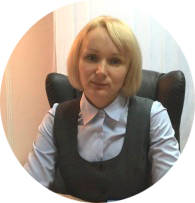 Управление экономического развития Департамента финансов и экономики Ненецкого автономного округаЗаместитель руководителя Департамента – начальник управления экономического развития:Стрепетилова Ольга Сергеевна Телефон: 8 (818 53) 2-13-49, ostrepetilova@ogvnao.ru Адрес: 166000, Ненецкий АО, г. Нарьян-Мар, ул. Победы, д. 4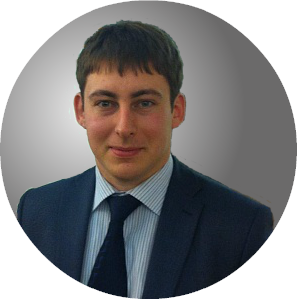 Cектор развития предпринимательства управления экономического развития Департамента финансов и экономики Ненецкого автономного округа.Предоставляются: гранты начинающим предпринимателям, субсидии на компенсацию части затрат, возникающих при осуществлении предпринимательской деятельности.Начальник:Паромов Сергей Сергеевич, Телефон: 8(81853)2-13-56, sparomov@ogvnao.ruАдрес: 166000, Ненецкий АО, г. Нарьян-Мар, ул. Победы, д. 4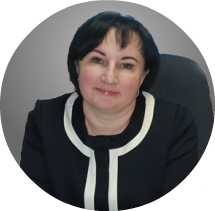 АО «Центр развития бизнеса Ненецкого автономного округа».Предоставляются: лизинг, микрозаймы, гарантии, имущественная поддержка в виде бизнес-инкубатора, информационно-консультационные услуги, сопровождение проектовГенеральный директор:Тихомирова Ирина Викторовна,Телефон: 8(81853)2-18-48, nlknao@yandex.ruАдрес: 166000, Ненецкий АО, г. Нарьян-Мар, ул. Ненецкая, д. 3